e.Query Quick Start GuideTotals & Countse.Query allows users to count and sum fields.  In order to use the sum function, your data fields must contain a number.  If you are looking for a total number of cases, use the count function.  The count function will add up the number of instances in a data field (in this case, the number of cases).  Trying to sum the cases numbers won’t work, as it would be trying to add non-numeric values.  For example, you cannot add S2021-0001 + P2021-0003, but you can count S2021-0001 as one case, and P2021-0003 as the second case, etc). To count:Go to the Commands menu, and select Add Computed/InlineUnder the Common Functions dropdown, select CountUnder the Count dropdown on the right, select the field you want to count (in the example below, it is Case_Number, which will could the number of cases).Click the Add button to the right 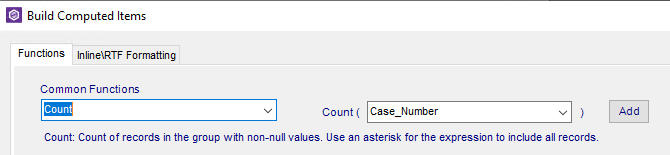 Note the SQL statement that was populated in the box at the bottom. There should not be a need to change itClick OK 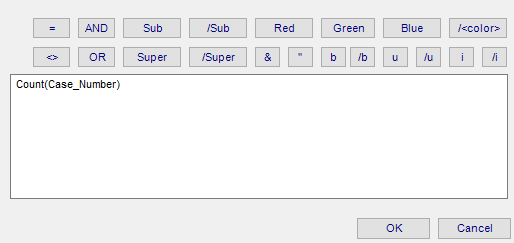 The Count will be added as a data point. In the example below, I moved it to the Group Footer, so the count of the cases will appear in the footer of each group 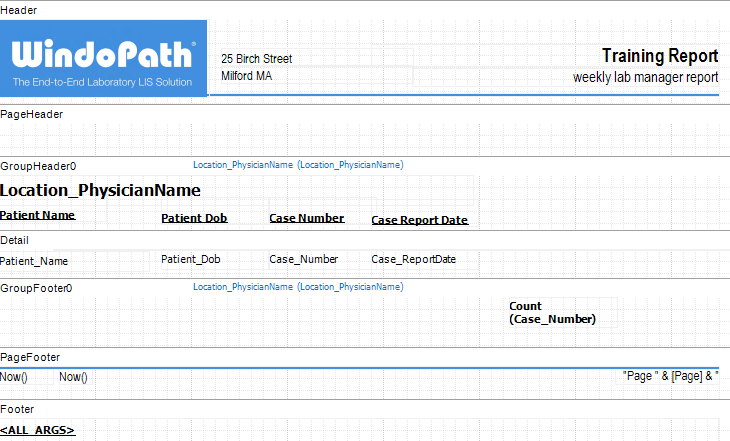 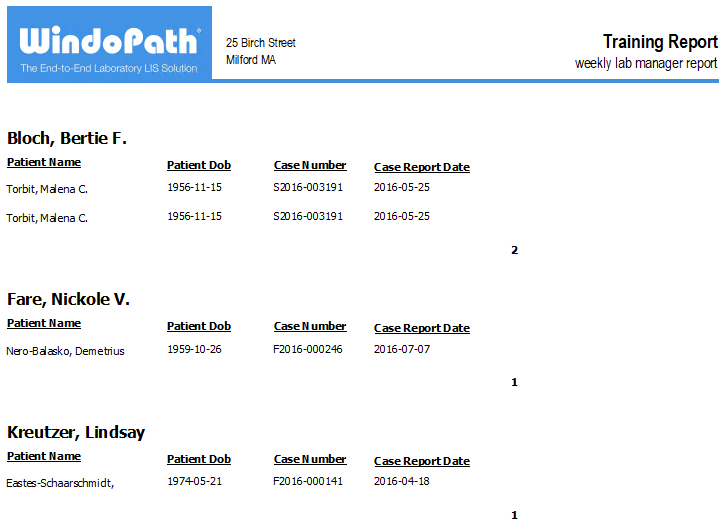 